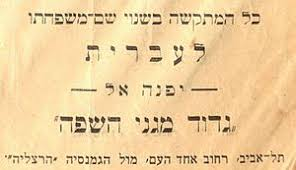 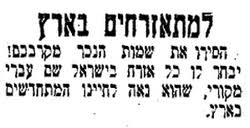 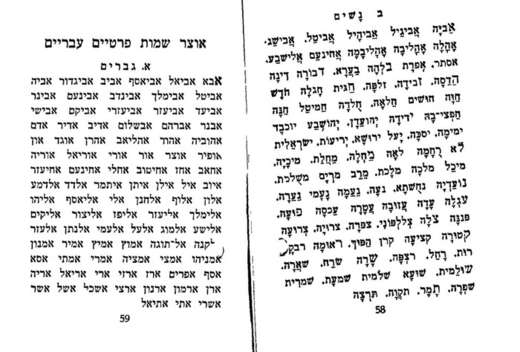  (מתוך חוברת "גדוד מגני השפה העברית")